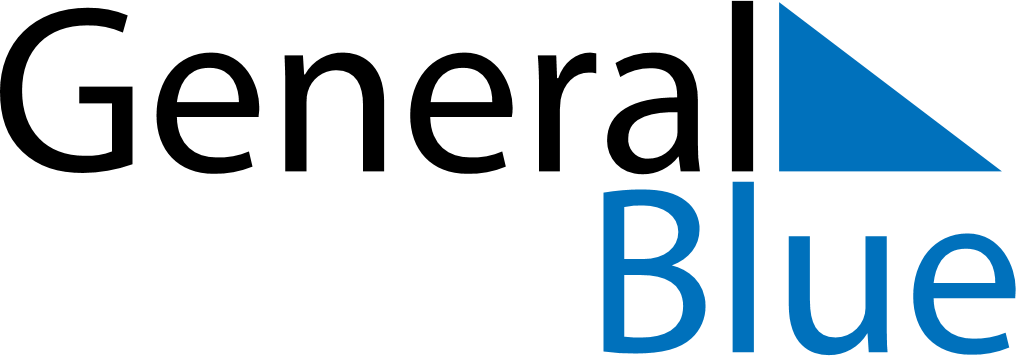 Portugal 2019 HolidaysPortugal 2019 HolidaysDATENAME OF HOLIDAYJanuary 1, 2019TuesdayNew Year’s DayMarch 5, 2019TuesdayShrove TuesdayApril 19, 2019FridayGood FridayApril 21, 2019SundayEaster SundayApril 25, 2019ThursdayLiberty DayMay 1, 2019WednesdayLabour DayMay 5, 2019SundayMother’s DayJune 10, 2019MondayPortugal DayJune 20, 2019ThursdayCorpus ChristiAugust 15, 2019ThursdayAssumptionOctober 5, 2019SaturdayImplantação da RepúblicaNovember 1, 2019FridayAll Saints’ DayDecember 1, 2019SundayRestauração da IndependênciaDecember 8, 2019SundayImmaculate ConceptionDecember 24, 2019TuesdayChristmas EveDecember 25, 2019WednesdayChristmas DayDecember 31, 2019TuesdayNew Year’s Eve